人教部编版四年级语文下册单元测试卷 第七单元  [时间:90分钟   满分:100分] 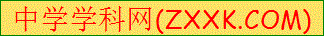 一、积累与运用。（40分）1.读拼音，写词语。(8分)qín fèn       pín qióng      fú róng         shì zú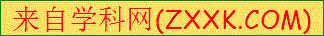 jiě pōu       cuò shī        gǎng wèi       diào qiǎn2.下列加点字的注音完全正确的一项是(　　)。(2分)A.机械(xiè)　主宰(zǎi)　可卑(pí)  B.单于(shàn)  气魄(pò)	 洛阳(luò)C.砚台(yàn)  山脉(mài)  老媪(ǎo)  D.铁杵(chǔ)   船舷(xuán) 凌晨(lín)3.用“    ”画出下列词语中的错别字并改正。（2分）A.鱼腹  行驶  凌晨  窟隆（     ）   B.维持  秩序  主宰  调谴（     ）C.芙容  洛阳  乾坤  单于（     ）   D.勤劳  渊搏  铁杵  战役（     ）[来源:学&科&网]4.用“视”字组成词语填空。（4分）（1）市领导决定下星期一到林县（     ）工作。（2）奶奶默默（     ）着爸爸远去。（3）站在山脚（     ）这巍巍井冈山，更能让人领略到其神圣的风采。（4）人们透过阴惨惨的薄雾，（     ）着这尊黑色雕像徐徐沉入大海。5.给加点字选择正确的解释，填序号。（2分）深：①久，时间长。②颜色浓 。③距离大，跟“浅”相反。④不易理解，难懂。（1）这是一潭深绿的泉水。                                (      )（2）水是那样深，又是那样清。                            (      )（3）夜已经很深了，我们还不想离开珍珠泉。                (      )（4）这道数学题很深。                                   （      ）6.下列没有使用比喻修辞手法的一项是(     )(2分)A.突然,沉沉夜雾中冒出一枚黑点,它好似一个幽灵,又仿佛一座山峰。B.轮机火炉被海浪呛得嘶嘶地直喘粗气。C.战士们像海涛一样向上冲,占领了597.9高地,消灭了阵地上的全部敌人。D.火力点里的敌人把机枪对准黄继光,子弹像冰雹一样射过来7.下面句子有语病的一项是(　　)。(2分)A.我们到达快活铺的时候大概是在2月中旬,天气很冷,还降着冰霰(xiàn)。B.“诺曼底号”是一艘大轮船,在英伦海峡也许可以算得上是最漂亮的邮船之一。C.“诺曼底号”上一共大约有61人。D.虽然他直说简慢抱歉的话,我看得出这是他在司令部里最大的排场。[来源:学科网ZXXK]8.下面对语句理解有误的一项是(　　)。(2分)A.“洛阳亲友如相问,一片冰心在玉壶”这两句诗的意思是:洛阳的亲友如果问我,我会告诉他们,我的心依然像玉壶里的冰一样纯洁。B.“不要人夸好颜色,只留清气满乾坤”表现了作者清高自爱的品格。C.“太白感其意,还卒业”的意思是:李白被她的意志感动,回去完成了学业。D.“胜人者有力,自胜者强”意思是说战胜自己才是强者的表现。9.下列对《墨梅》分析不正确的一项是(　　)。（2分）A.诗人赞美了墨梅不求人夸,只愿给人间留下清香的美德。B.“洗砚池”,化用王羲之“临池学书,池水尽黑”的典故。C.诗人意在抒志,所以对梅花的描写比较简单。D.后两句诗表达了诗人不向世俗献媚的高尚追求。10.按要求写句子。（6分）（1）轮机火炉被海浪呛得嘶嘶地直喘粗气。（改为“把”字句）（2）黄继光注视着火力点。（扩写句子）11.根据语境,在横线上填上适当的语句。（8分）（1）漫游在古诗的海洋中,我们常常被诗人不向世俗献媚的高尚情操感动,如王昌龄说“洛阳亲友如相问,　　 　”,而王冕也认为“不要人夸　　　　　,只留　     ”。 （2）边塞诗像一朵凄美绝艳的异域奇葩,它开在远古的楼兰,开在僻远的大漠,记录了边塞战场的征战杀伐。卢纶的《塞下曲》中“欲将　　　　　　,　　　　　　　”描写了将军雪夜准备率兵追敌的壮举,气概豪迈。 （3）《囊萤夜读》中的车胤因“家贫不常得油,夏月则　　　　　”,这样坚持读书,终成大器。《铁杵成针》中李太白读书未成而欲弃去,但在路上“逢老媪　　　　　　　　”,李太白好奇,便询问老婆婆,老婆婆答“　　　　”。李太白“　　　　　,　　　　　”。 二、阅读与欣赏（30分）（一）阅读小古文，完成练习。(10分)石　灰　吟[明] 于谦千锤万凿出深山,烈火焚烧若等闲。
粉骨碎身浑不怕,要留清白在人间。1.解释下列词语。（4分）(1)吟:　　　　　　　 (2)等闲:　　　　　　　 (3)浑:　　　　　　　 (4)清白:　　　　　　　 [来源:学*科*网]2.从诗中找出体现石灰坚强不屈、洁身自好精神的词句。（2分）3.“粉骨碎身浑不怕,要留清白在人间。”这两句诗表达了诗人怎样的人生追求?4.课外阅读托物言志的古诗,并摘抄一首。（2分）（二）快乐阅读。(20分)钱学森1955年10月1日清晨，广阔无垠的太平洋上，一艘巨轮正劈波斩浪驶往香港。一位四十来岁的中年人，迈着稳健的步伐踏上甲板。阵阵海风不时掠过他宽大的前额。眺望着水天一色的远方，他屈指一算，已经在海上航行15天了。想到前方就是自己魂牵梦绕的祖国，他多么希望脚下不是轮船的甲板，而是火箭的舱壁啊！他，就是世界著名的科学家钱学森。钱学森1934年毕业于上海交通大学，随后赴美留学，师从美国著名的空气动力学教授冯·卡门，成为冯·卡门教授最得意的学生和最得力的助手。当时，钱学森享受着优厚的待遇，有富裕的生活和优越的工作条件。可是，他一刻也没有忘记自己的祖国。他说：“我是中国人。我现在所做的一切，都是在做准备，为的是回到祖国后能为人民多做点事。”1949年10月1日，中华人民共和国在隆隆的礼炮声中诞生了。这一年的中秋之夜，钱学森和十几位中国留学生一起欢度中华民族的传统节日。俗话说，“每逢佳节倍思亲”。他们一边赏月，一边倾诉思乡情怀。年年中秋，今又中秋，在中华人民共和国诞生后的第一个中秋节，他们谈论祖国的美好前景，感到格外兴奋。此刻，钱学森埋藏心底已久的愿望越发强烈起来：早日回到祖国去，用自己的专长为祖国的建设服务。他向留学生们袒露了心迹。留学生中有人劝道：“祖国刚解放，要钱没钱，要设备没有设备，现在回去搞科学研究，只怕有困难。”钱学森诚恳地说：“我们日夜盼望着的，就是祖国能够从黑暗走向光明，这一天终于来到了。祖国现在是很穷，但需要我们大家——祖国的儿女们共同去创造。我们是应当回去的。”听说钱学森准备回国，美国海军的一位高级将领说：“钱学森无论到哪里，都抵得上五个师，决不能让他离开美国！”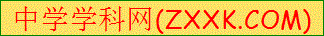 然而，钱学森回国的决心一刻也没有动摇过，经过五年的漫长岁月，在周恩来总理的关怀下，1955年9月17日，钱学森终于踏上了归国的航程。[来源:学科网ZXXK]钱学森回国后，为我国运载火箭、导弹的研制和发射做出了卓越的贡献，被誉为“中国导弹之父”。1.阅读下面的句子，感受人物品质，完成练习。（8分）（1）想到前方就是自己魂牵梦绕的祖国，他多么希望脚下不是轮船的甲板，而是火箭的舱壁啊！从钱学森的_________描写中，我们感受到了他的___________。（2）他说：“我是中国人。我现在所做的一切，都是在做准备，为的是回到祖国后能为人民多做点事。”[来源:学。科。网Z。X。X。K]通过对钱学森的______描写，我们能感受到他__________________。2.下面的句子都能够表现钱学森的杰出才华，其中角度不同的一项是（   ）。（2分）A.他，就是世界著名的科学家钱学森。[来源:学§科§网]B.钱学森……成为冯·卡门教授最得意的学生和最得力的助手。C.美国海军的一位高级将领说:“钱学森无论到哪里，都抵得上五个师，决不能让他离开美国！”D.钱学森回国后，为我国运载火箭、导弹的研制和发射做出了卓越的贡献。3.联系上下文，理解画横线的句子。钱学森会对留学生们说些什么？请发挥想象，把钱学森可能说的话简要地写下来。（3分）[来源:学+科+网]________________________________________________________________________ 4.对比本文和课本中的《祖国，我终于回来了》一文，判断下列说法的正误。（3分）（1）都是写钱学森冲破阻挠回到祖国、报效祖国的故事。                 （   ）（2）都是按照事情的发展顺序展开描写的。                             （   ）（3）都对人物的言行展开描写，让我们感受到钱学森赤胆忠诚的爱国情怀。 （   ）5.读《黄继光》《钱学森》，思考这些人物的言行，你对爱国有了怎样的体会？（4分）___________________________________________________________________________三、习作与表达。（30分）[来源:学科网ZXXK]题目：       的我[来源:Zxxk.Com][来源:Z。xx。k.Com]要求：1.在横线上写出自己的一个特点，把题目补充完整，如“爱动脑筋的我”“倔强的我”“爱看课外书的我”。2.通过一件具体的事介绍自己的特点。3.字数350以上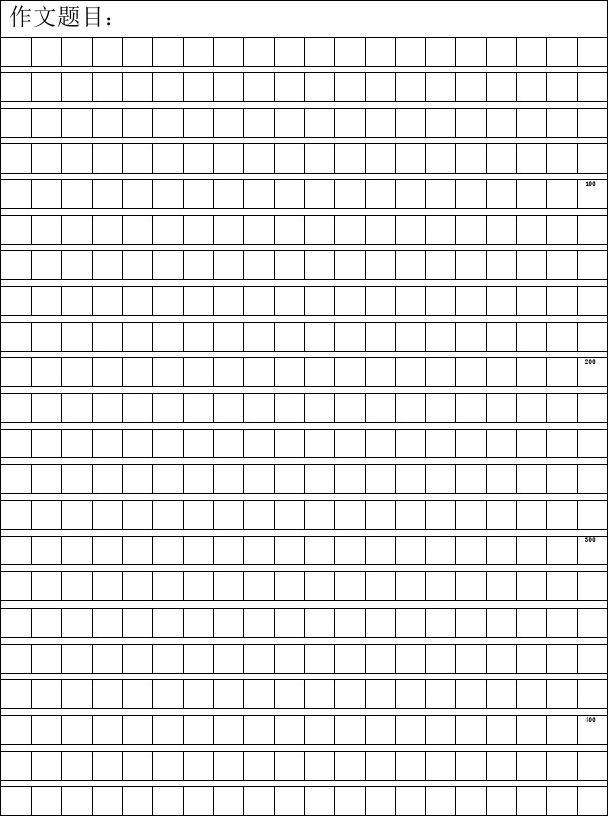 参考答案：一、1.勤奋  贫穷  芙蓉  士卒  解剖  措施  岗位  调遣    2. C.  3. 隆—窿   谴—遣   容—蓉   搏—博4.（1）视察（2）注视（3）仰视（4）凝视5.（1）②   （2）③  （3）①（4）④6.B.   7.B  8. D  9. C  10.（1）海浪把轮机火炉呛得嘶嘶地直喘粗气。（2）黄继光愤怒地注视着敌人的火力点。11.（1）一片冰心在玉壶　好颜色　清气满乾坤（2）轻骑逐　大雪满弓刀（3）练囊盛数十萤火以照书　方磨铁杵　欲作针　感其意　还卒业二、（一）1.(1)古代诗歌的一种形式。(2)平常。(3)全。(4)石灰洁白的本色,诗中比喻高尚的情操。2.若等闲、浑不怕、要留清白在人间。3.要以石灰为榜样,能经得起任何严酷的考验,不怕千难万苦,做一个无比坚强、清白正直的人。4.略（二）1.（1）心理活动  归心似箭（2）语言  他的一颗爱国之心2.C3.示例：同学们，我们现在学有所成，祖国很需要我们，我们应该回国去，为祖国的建设贡献自己的力量。4.（1）√   （2）×   （3）√5.示例：黄继光把他最好的年华奉献给了革命，而且没有一点怨言；钱学森放弃了富裕的生活和优越的工作条件毅然回到祖国、报效祖国。我们也要像他们一样热爱祖国，为祖国的繁荣发展贡献自己的力量。                                     三、习作例文略。 题号一二三总分得分得分得分得分